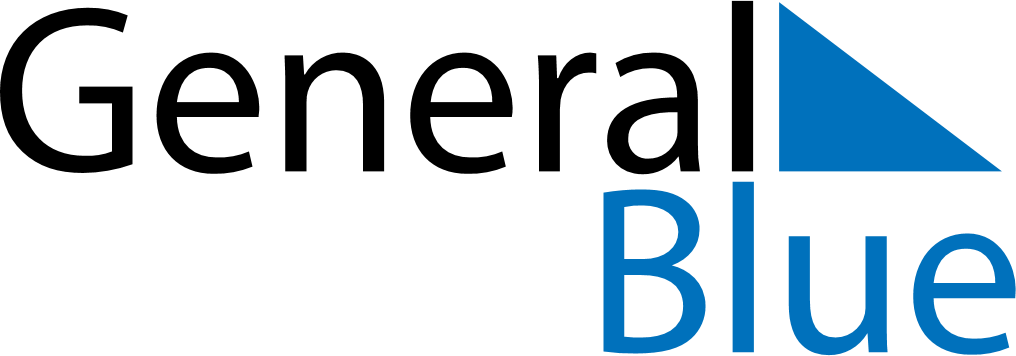 March 2024March 2024March 2024March 2024March 2024March 2024March 2024Pernik, BulgariaPernik, BulgariaPernik, BulgariaPernik, BulgariaPernik, BulgariaPernik, BulgariaPernik, BulgariaSundayMondayMondayTuesdayWednesdayThursdayFridaySaturday12Sunrise: 7:03 AMSunset: 6:17 PMDaylight: 11 hours and 13 minutes.Sunrise: 7:01 AMSunset: 6:18 PMDaylight: 11 hours and 16 minutes.34456789Sunrise: 7:00 AMSunset: 6:19 PMDaylight: 11 hours and 19 minutes.Sunrise: 6:58 AMSunset: 6:20 PMDaylight: 11 hours and 22 minutes.Sunrise: 6:58 AMSunset: 6:20 PMDaylight: 11 hours and 22 minutes.Sunrise: 6:56 AMSunset: 6:21 PMDaylight: 11 hours and 25 minutes.Sunrise: 6:55 AMSunset: 6:23 PMDaylight: 11 hours and 28 minutes.Sunrise: 6:53 AMSunset: 6:24 PMDaylight: 11 hours and 30 minutes.Sunrise: 6:51 AMSunset: 6:25 PMDaylight: 11 hours and 33 minutes.Sunrise: 6:50 AMSunset: 6:26 PMDaylight: 11 hours and 36 minutes.1011111213141516Sunrise: 6:48 AMSunset: 6:27 PMDaylight: 11 hours and 39 minutes.Sunrise: 6:46 AMSunset: 6:29 PMDaylight: 11 hours and 42 minutes.Sunrise: 6:46 AMSunset: 6:29 PMDaylight: 11 hours and 42 minutes.Sunrise: 6:44 AMSunset: 6:30 PMDaylight: 11 hours and 45 minutes.Sunrise: 6:43 AMSunset: 6:31 PMDaylight: 11 hours and 48 minutes.Sunrise: 6:41 AMSunset: 6:32 PMDaylight: 11 hours and 51 minutes.Sunrise: 6:39 AMSunset: 6:33 PMDaylight: 11 hours and 54 minutes.Sunrise: 6:37 AMSunset: 6:34 PMDaylight: 11 hours and 57 minutes.1718181920212223Sunrise: 6:36 AMSunset: 6:36 PMDaylight: 11 hours and 59 minutes.Sunrise: 6:34 AMSunset: 6:37 PMDaylight: 12 hours and 2 minutes.Sunrise: 6:34 AMSunset: 6:37 PMDaylight: 12 hours and 2 minutes.Sunrise: 6:32 AMSunset: 6:38 PMDaylight: 12 hours and 5 minutes.Sunrise: 6:30 AMSunset: 6:39 PMDaylight: 12 hours and 8 minutes.Sunrise: 6:29 AMSunset: 6:40 PMDaylight: 12 hours and 11 minutes.Sunrise: 6:27 AMSunset: 6:41 PMDaylight: 12 hours and 14 minutes.Sunrise: 6:25 AMSunset: 6:43 PMDaylight: 12 hours and 17 minutes.2425252627282930Sunrise: 6:23 AMSunset: 6:44 PMDaylight: 12 hours and 20 minutes.Sunrise: 6:22 AMSunset: 6:45 PMDaylight: 12 hours and 23 minutes.Sunrise: 6:22 AMSunset: 6:45 PMDaylight: 12 hours and 23 minutes.Sunrise: 6:20 AMSunset: 6:46 PMDaylight: 12 hours and 26 minutes.Sunrise: 6:18 AMSunset: 6:47 PMDaylight: 12 hours and 28 minutes.Sunrise: 6:16 AMSunset: 6:48 PMDaylight: 12 hours and 31 minutes.Sunrise: 6:15 AMSunset: 6:49 PMDaylight: 12 hours and 34 minutes.Sunrise: 6:13 AMSunset: 6:51 PMDaylight: 12 hours and 37 minutes.31Sunrise: 7:11 AMSunset: 7:52 PMDaylight: 12 hours and 40 minutes.